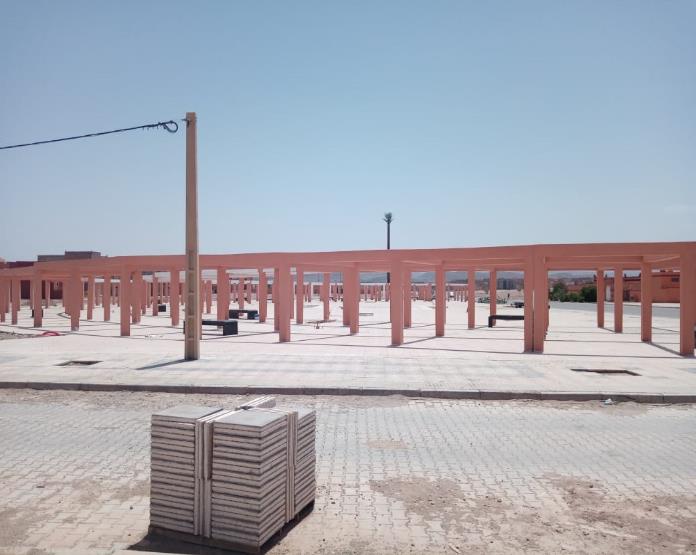 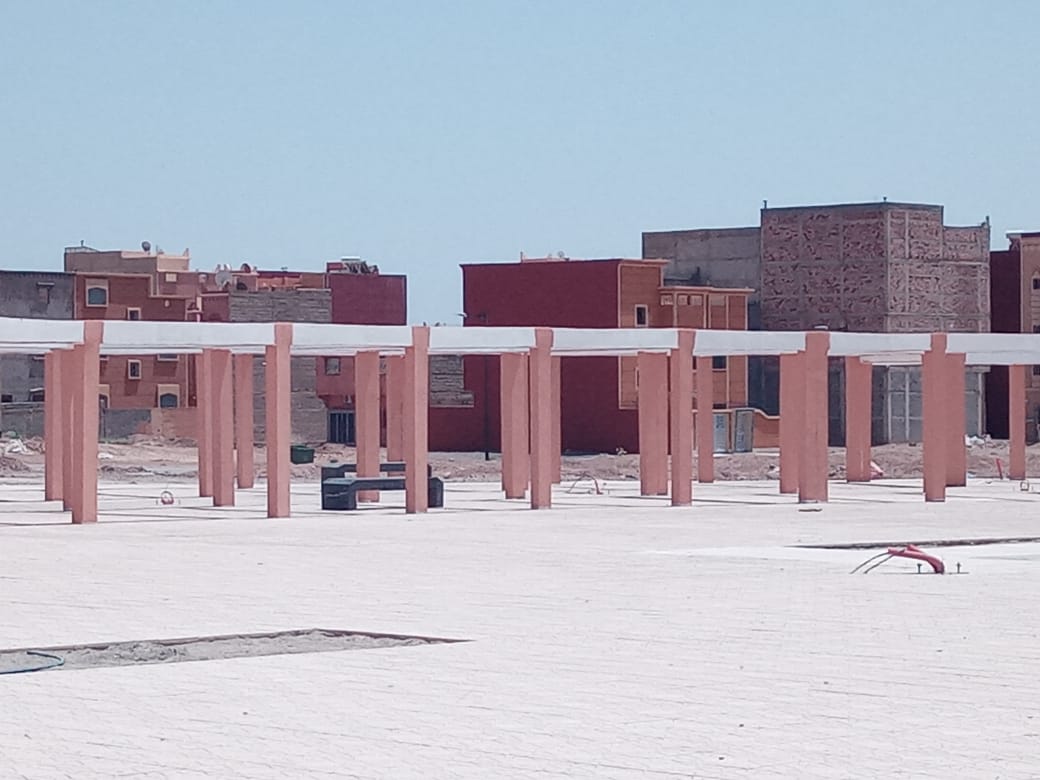 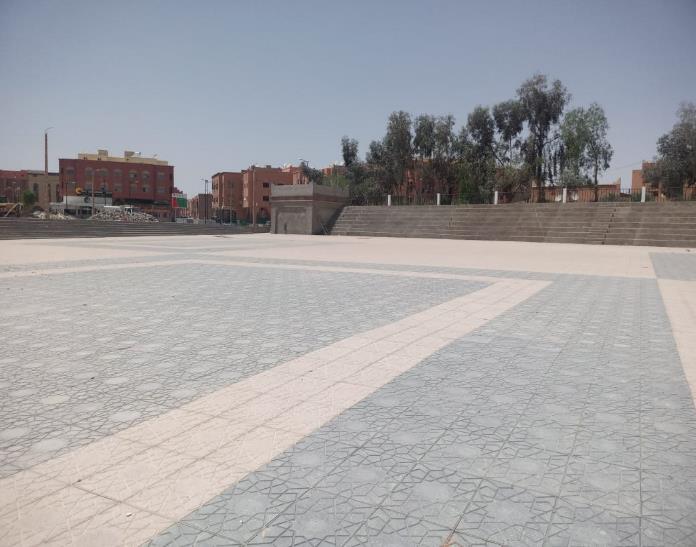 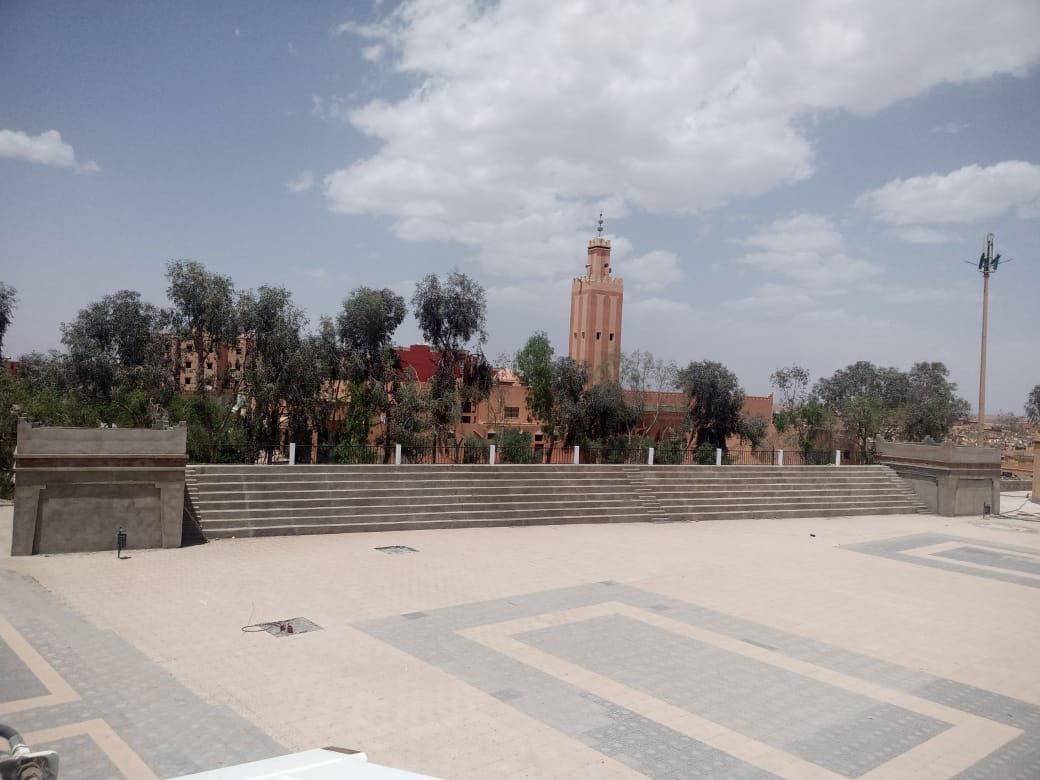 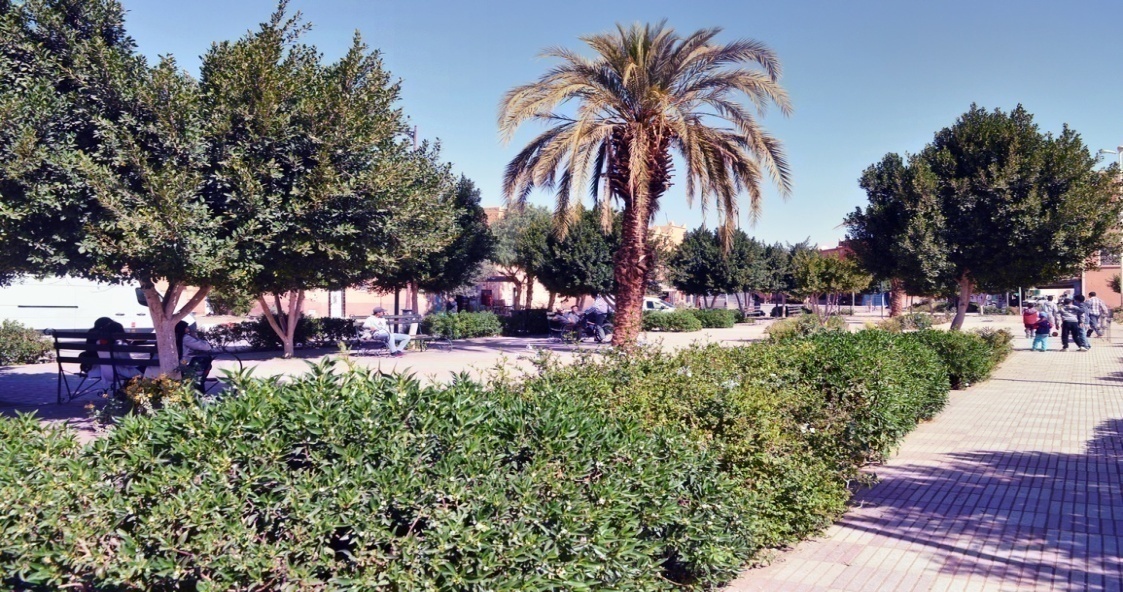 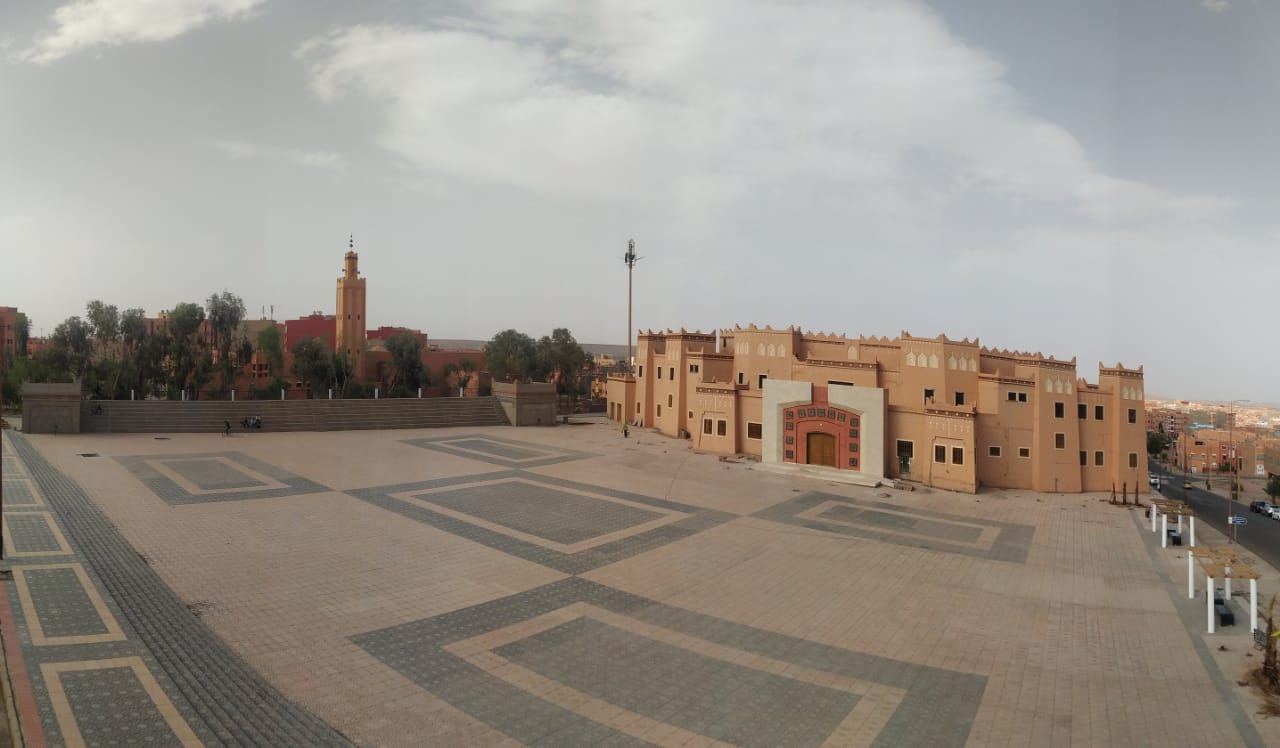 	أشغـال تهيئة الساحات العمومية بالمدينةمكونات المشـروع : تهيئة مختلف ساحات المدينة:ساحة المقاومة، ساحة 3 مارس، ساحة سيدي داود، ساحة المركب الثقافي، ساحة كلية ابن زهرسنة تنفيذ المشروع : 2015-2021تكلفة المشروع      :27 مليون درهم